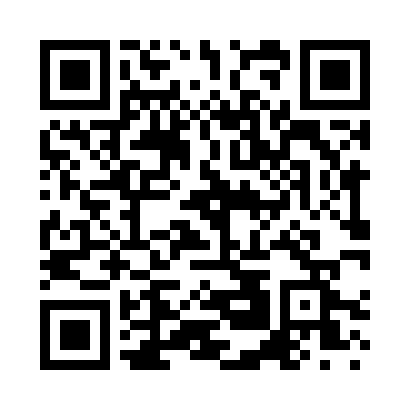 Prayer times for Tagasmae, EstoniaWed 1 May 2024 - Fri 31 May 2024High Latitude Method: Angle Based RulePrayer Calculation Method: Muslim World LeagueAsar Calculation Method: HanafiPrayer times provided by https://www.salahtimes.comDateDayFajrSunriseDhuhrAsrMaghribIsha1Wed2:545:211:166:329:1211:312Thu2:535:181:166:339:1411:323Fri2:525:161:166:359:1711:324Sat2:515:131:166:369:1911:335Sun2:505:111:156:379:2111:346Mon2:495:081:156:399:2411:357Tue2:485:061:156:409:2611:368Wed2:475:031:156:419:2811:379Thu2:465:011:156:439:3111:3810Fri2:454:591:156:449:3311:3911Sat2:444:561:156:459:3511:4012Sun2:434:541:156:479:3711:4113Mon2:424:521:156:489:4011:4214Tue2:414:501:156:499:4211:4315Wed2:404:471:156:509:4411:4416Thu2:404:451:156:519:4611:4517Fri2:394:431:156:539:4811:4618Sat2:384:411:156:549:5011:4719Sun2:374:391:156:559:5311:4820Mon2:364:371:156:569:5511:4921Tue2:364:351:156:579:5711:5022Wed2:354:331:166:589:5911:5123Thu2:344:311:166:5910:0111:5124Fri2:344:301:167:0010:0311:5225Sat2:334:281:167:0110:0511:5326Sun2:324:261:167:0210:0611:5427Mon2:324:251:167:0310:0811:5528Tue2:314:231:167:0410:1011:5629Wed2:314:211:167:0510:1211:5730Thu2:304:201:167:0610:1411:5731Fri2:304:191:177:0710:1511:58